iMovie: Tee traileri - Make a trailer Luo projekti – Create a projectUusi projekti: traileri  - A new project: a trailer (alla lomake trailerin Expedition suunnitteluun)Valitse trailerin tyyppi annetuista vaihtoehdoista: Luo– choose the type of trailer from the given options: createYhteenveto: täytä kohdat – Fill in the information pageKäsikirjoitus: Kirjoita tekstien paikalle oma tarinasi – Script: replace the texts with your own story Napauta haluamasi kuvan kohtaa ottaaksesi sen täydennettäväksesi – Touch the picture place you wish to fill inValitse vasemmasta alareunasta kamera ja siitä joko still- tai videokuvatoiminto. Kuvaa. – Choose Camera in the bottom of the left hand side of the screen, choose still or video camera and take a picture/shoot. Valitse uusi kuva jne. ja tee trailerisi valmiiksi. – Choose a new picture frame etc. and finish your trailer. Suunnittelu (opettaja suunnittelee oman visionsa mukaan, mutta esim. näin)Valitaan tarkka aihe, mitä halutaan opiskella ja tuottaaNeuvotaan iMovieEnsin suunnitellaan trailerin suunnittelumonisteeseen aihe ja sille otsikko, sitten kirjoitetaan iMoviessa tarvittavat käsikirjoitustekstit/kuvatekstit, kuvattavat repliikit, kohtaukset jne. Kuvata voi koulun tiloissa häiriötä aiheuttamatta ja näytteleminenkin on siis sallittua, kunhan lopputulos on aiheen mukainen ja informatiivinen sekä tukee aiheen oppimista : ) Sitten suunnitellaan valmiiksi mistä otetaan kuvapaikoille kuvat, piirretäänkö ne ja millaisia ne ovat tai missä kuvataan kohtaukset jne. Video, miten voi hakea vapaasti käytettäviä kuvia Internetistä: http://esedu.purot.net/vapaasti_kaytettavia_kuvia:”Vapaasti käytettäviä kuviaVapaasti käytettävien kuvien hakuVapaasti käytettäviä kuvia voit hakea esim. Googlella. Alla on video kuinka tämä tapahtuu.Toinen hyvä vaihtoehto on käyttää kuvien hakemiseen CC Search -palvelua.OpenClipArt: vapaasti käytettäviä piirroskuviaGoogle ja vapaasti käytettävät kuvat, opiskelija Joonas Korhosen video”Lomake trailerin Expedition suunnitteluun:iMOVIE TRAILER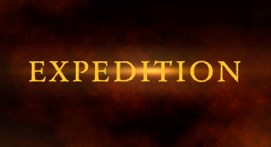 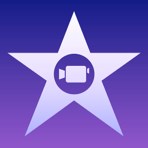 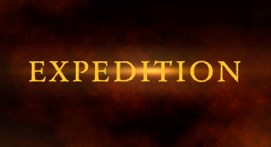 PLANNER	Movie Name	CreditsCredits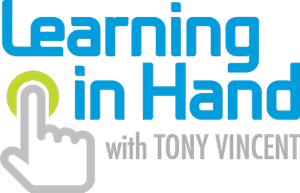 Download more iMovie Trailer Planners at learninginhand.com/trailers